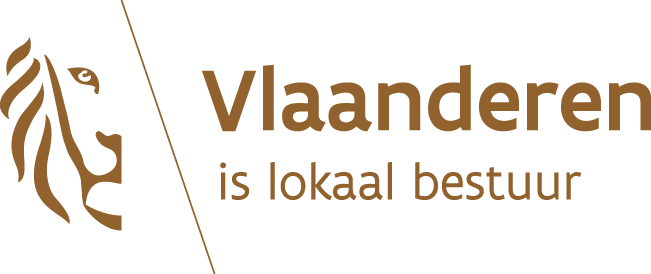 PROVINCIEraadsverkiezingen van 14 oktober 2018Voordracht van twee of meer kandidaat-gedeputeerden(artikel 50, §1, tweede lid, van het Provinciedecreet van 9 december 2005) - PROV 6provincie: 	Waarvoor dient deze akte?Als binnen twee maanden na het openvallen van een ambt van gedeputeerde in de loop van de zittingsperiode en vóór de overhandiging van de (andere) voordrachtsakte, vermeld in artikel 50, §1, eerste lid, van het Provinciedecreet van 9 december 2005, nog andere ambten van gedeputeerde openvallen, kan voor de vervanging van al die mandaten een verkiezing worden georganiseerd op basis van een gezamenlijke voordracht overeenkomstig artikel 45, §1 en §2, van het Provinciedecreet van 9 december 2005.Opgelet! Een persoon kan maar één akte van voordracht van de kandidaat-gedeputeerden ondertekenen (artikel 45, §1, van het Provinciedecreet van 9 december 2005,).Wanneer is een akte ontvankelijk?Een akte van voordracht is pas ontvankelijk als ze is ondertekend door meer dan de helft van de provincieraadsleden én door een meerderheid van de provincieraadsleden die zijn verkozen op dezelfde lijst als de voorgedragen kandidaten. Als de lijst van een kandidaat-gedeputeerde maar twee verkozenen telt, is het voldoende dat een van hen de voordracht ondertekent.Aan welke voorwaarden moeten de kandidaat-gedeputeerde en de kandidaat-opvolger(s) voldoen?De voorgedragen kandidaten moeten voldoen aan de verkiesbaarheidsvoorwaarden als vermeld in het Lokaal en Provinciaal Kiesdecreet van 8 juli 2011, onder meer in een gemeente van de provincie wonen en Belg of onderdaan van een andere lidstaat van de Europese Unie zijn.Wat voegt u bij deze akte?Elke voorgedragen kandidaat moet een uittreksel uit het bevolkings- of vreemdelingenregister bezorgen, samen met een uittreksel uit het strafregister, model 1.  Elke voorgedragen kandidaat-opvolger moet ook een uittreksel uit het bevolkings- of vreemdelingenregister bij de akte voegen.Let op: de kandidaat-opvolger moet opnieuw een uittreksel uit het bevolkings- of vreemdelingenregister bezorgen, samen met een uittreksel uit het strafregister, model 1, op het ogenblik dat hij het mandaat ook effectief opneemt.Aan wie bezorgt u deze akte?Bezorg deze gedagtekende akte aan de provinciegriffier.Vul de gegevens in van de gedeputeerde die wordt vervangen.voornamen zoals op het identiteitsbewijs: 	achternaam zoals op het identiteitsbewijs: 	adres: 	geboortedatum: 	geslacht: 	nationaliteit: 	lijst waarop de kandidaat is verkozen: naam: 	nummer: 	einddatum van het mandaat :……………………………………………………... reden van de vervanging: ………………………………………………………………………………… …………………………………………………………………………………dag l__l__l   maand l__l__l   jaar l__l__l__l__lhandtekening van de kandidaat: ………………………………..Vul de gegevens in van de kandidaat-gedeputeerde die wordt voorgedragen.voornamen zoals op het identiteitsbewijs: 	achternaam zoals op het identiteitsbewijs: 	adres: 	geboortedatum: 	geslacht: 	nationaliteit: 	lijst waarop de kandidaat is verkozen: naam: 	nummer: 	handtekening van de kandidaat: ………………………………..Neemt de kandidaat-gedeputeerde de rang in van de gedeputeerde die wordt vervangen, met toepassing van artikel 50, §1, derde lid, van het Provinciedecreet van 9 december 2005?	ja	neeVul de eventuele einddatum van het mandaat in.U vult de einddatum van het mandaat alleen in als op het ogenblik dat deze akte van voordracht wordt ingediend, wordt beslist dat het mandaat vervroegd beëindigd zal worden. Als u de einddatum van het mandaat invult, is de kandidaat van wie de gegevens in vraag 2 zijn ingevuld, van rechtswege ontslagnemend op de ingevulde einddatum.dag l__l__l   maand l__l__l   jaar l__l__l__l__lVul de gegevens in van de eventuele opvolger.Als er een opvolger is voorgedragen, vult u hier zijn gegevens in. Door zijn handtekening te zetten, verklaart de kandidaat-opvolger dat hij akkoord gaat met zijn voordracht als kandidaat-gedeputeerde.Als er een opvolger wordt vermeld, wordt die opvolger van rechtswege voorgedragen op de einddatum van het mandaat van de gedeputeerde. De voorgedragen kandidaat-opvolger moet ononderbroken blijven voldoen aan de verkiesbaarheidsvoorwaarden. voornamen zoals op het identiteitsbewijs: 	achternaam zoals op het identiteitsbewijs: 	adres: 	geboortedatum: 	geslacht: 	nationaliteit: 	lijst waarop de kandidaat-opvolger is verkozen: naam: 	nummer: 	handtekening van kandidaat-opvolger 1: ………………………………..Vul de eventuele einddatum van het mandaat van kandidaat-opvolger 1 in.U vult de einddatum van het mandaat alleen in als op het ogenblik dat deze akte van voordracht wordt ingediend, wordt beslist dat het mandaat van de eerste opvolger vervroegd beëindigd zal worden. Als u de einddatum van het mandaat invult, is de kandidaat van wie de gegevens in vraag 5 zijn ingevuld, van rechtswege ontslagnemend op de ingevulde einddatum.dag l__l__l   maand l__l__l   jaar l__l__l__l__lVul de gegevens in van de eventuele tweede opvolger. Als er een tweede opvolger is voorgedragen, vult u hier zijn gegevens in. Door zijn handtekening te zetten, verklaart de kandidaat-opvolger dat hij akkoord gaat met zijn voordracht als kandidaat-gedeputeerde.Als er een tweede opvolger wordt vermeld, wordt die opvolger van rechtswege voorgedragen op de einddatum van het mandaat van de eerste opvolger (gedeputeerde). De voorgedragen kandidaat-opvolger moet ononderbroken blijven voldoen aan de verkiesbaarheidsvoorwaarden.voornamen zoals op het identiteitsbewijs: 	achternaam zoals op het identiteitsbewijs: 	adres: 	geboortedatum: 	geslacht: 	nationaliteit: 	lijst waarop de kandidaat-opvolger is verkozen: naam: 	nummer: 	handtekening van kandidaat-opvolger 2: ………………………………..Vul de eventuele einddatum van het mandaat van kandidaat-opvolger 2 in.U vult de einddatum van het mandaat alleen in als op het ogenblik dat deze akte van voordracht wordt ingediend, wordt beslist dat het mandaat van de tweede opvolger vervroegd beëindigd zal worden. Als u de einddatum van het mandaat invult, is de kandidaat van wie de gegevens in vraag 7 zijn ingevuld, van rechtswege ontslagnemend op de ingevulde einddatum.dag l__l__l   maand l__l__l   jaar l__l__l__l__lAls er meer dan twee kandidaat-opvolgers zijn, kopieert en plakt u vraag 7 en 8 zoveel keer als er nog bijkomende opvolgers zijn. U hoeft de vragen niet opnieuw te nummeren. Vul de gegevens in van de gedeputeerde die wordt vervangen.voornamen zoals op het identiteitsbewijs: 	achternaam zoals op het identiteitsbewijs: 	adres: 	geboortedatum: 	geslacht: 	nationaliteit: 	lijst waarop de kandidaat is verkozen: naam: 	nummer: 	einddatum van het mandaat :……………………………………………………... reden van de vervanging: ………………………………………………………………………………… …………………………………………………………………………………dag l__l__l   maand l__l__l   jaar l__l__l__l__lhandtekening van de kandidaat: ………………………………..Vul de gegevens in van de kandidaat-gedeputeerde die wordt voorgedragen.voornamen zoals op het identiteitsbewijs: 	achternaam zoals op het identiteitsbewijs: 	adres: 	geboortedatum: 	geslacht: 	nationaliteit: 	lijst waarop de kandidaat is verkozen: naam: 	nummer: 	handtekening van de kandidaat: ………………………………..Neemt de kandidaat-gedeputeerde de rang in van de gedeputeerde die wordt vervangen, met toepassing van artikel 50, §1, derde lid, van het Provinciedecreet van 9 december 2005?	ja	neeVul de eventuele einddatum van het mandaat in.U vult de einddatum van het mandaat alleen in als op het ogenblik dat deze akte van voordracht wordt ingediend, wordt beslist dat het mandaat vervroegd beëindigd zal worden. Als u de einddatum van het mandaat invult, is de kandidaat van wie de gegevens in vraag 10 zijn ingevuld, van rechtswege ontslagnemend op de ingevulde einddatum.dag l__l__l   maand l__l__l   jaar l__l__l__l__lVul de gegevens in van de eventuele opvolger. Als er een opvolger is voorgedragen, vult u hier zijn gegevens in. Door zijn handtekening te zetten, verklaart de kandidaat-opvolger dat hij akkoord gaat met zijn voordracht als kandidaat-gedeputeerde.Als er een opvolger wordt vermeld, wordt die opvolger van rechtswege voorgedragen op de einddatum van het mandaat van de gedeputeerde. De voorgedragen kandidaat-opvolger moet ononderbroken blijven voldoen aan de verkiesbaarheidsvoorwaarden. voornamen zoals op het identiteitsbewijs: 	achternaam zoals op het identiteitsbewijs: 	adres: 	geboortedatum: 	geslacht: 	nationaliteit: 	lijst waarop de kandidaat-opvolger is verkozen: naam: 	nummer: 	handtekening van kandidaat-opvolger 1: ………………………………..Vul de eventuele einddatum van het mandaat van kandidaat-opvolger 1 in.U vult de einddatum van het mandaat alleen in als op het ogenblik dat deze akte van voordracht wordt ingediend, wordt beslist dat het mandaat van de eerste opvolger vervroegd beëindigd zal worden. Als u de einddatum van het mandaat invult, is de kandidaat van wie de gegevens in vraag 13 zijn ingevuld, van rechtswege ontslagnemend op de ingevulde einddatum.dag l__l__l   maand l__l__l   jaar l__l__l__l__lVul de gegevens in van de eventuele tweede opvolger. Als er een tweede opvolger is voorgedragen, vult u hier zijn gegevens in. Door zijn handtekening te zetten, verklaart de kandidaat-opvolger dat hij akkoord gaat met zijn voordracht als kandidaat-gedeputeerde.Als er een tweede opvolger wordt vermeld, wordt die opvolger van rechtswege voorgedragen op de einddatum van het mandaat van de eerste opvolger (gedeputeerde). De voorgedragen kandidaat-opvolger moet ononderbroken blijven voldoen aan de verkiesbaarheidsvoorwaarden.voornamen zoals op het identiteitsbewijs: 	achternaam zoals op het identiteitsbewijs: 	adres: 	geboortedatum: 	geslacht: 	nationaliteit: 	lijst waarop de kandidaat-opvolger is verkozen: naam: 	nummer: 	handtekening van kandidaat-opvolger 2: ………………………………..Vul de eventuele einddatum van het mandaat van kandidaat-opvolger 2 in.U vult de einddatum van het mandaat alleen in als op het ogenblik dat deze akte van voordracht wordt ingediend, wordt beslist dat het mandaat van de tweede opvolger vervroegd beëindigd zal worden. Als u de einddatum van het mandaat invult, is de kandidaat van wie de gegevens in vraag 15 zijn ingevuld, van rechtswege ontslagnemend op de ingevulde einddatum.dag l__l__l   maand l__l__l   jaar l__l__l__l__lAls er meer dan twee kandidaat-opvolgers zijn, kopieert en plakt u vraag 15 en 16 zoveel keer als er nog bijkomende opvolgers zijn. U hoeft de vragen niet opnieuw te nummeren. Vul de gegevens in van de gedeputeerde die wordt vervangen.voornamen zoals op het identiteitsbewijs: 	achternaam zoals op het identiteitsbewijs: 	adres: 	geboortedatum: 	geslacht: 	nationaliteit: 	lijst waarop de kandidaat is verkozen: naam: 	nummer: 	einddatum van het mandaat :……………………………………………………... reden van de vervanging: ………………………………………………………………………………… …………………………………………………………………………………dag l__l__l   maand l__l__l   jaar l__l__l__l__lhandtekening van de kandidaat: ………………………………..Vul de gegevens in van de kandidaat-gedeputeerde die wordt voorgedragen.voornamen zoals op het identiteitsbewijs: 	achternaam zoals op het identiteitsbewijs: 	adres: 	geboortedatum: 	geslacht: 	nationaliteit: 	lijst waarop de kandidaat is verkozen: naam: 	nummer: 	handtekening van de kandidaat: ………………………………..Neemt de kandidaat-gedeputeerde de rang in van de gedeputeerde die wordt vervangen, met toepassing van artikel 50, §1, derde lid, van het Provinciedecreet van 9 december 2005?	ja	neeVul de eventuele einddatum van het mandaat in.U vult de einddatum van het mandaat alleen in als op het ogenblik dat deze akte van voordracht wordt ingediend, wordt beslist dat het mandaat vervroegd beëindigd zal worden. Als u de einddatum van het mandaat invult, is de kandidaat van wie de gegevens in vraag 18 zijn ingevuld, van rechtswege ontslagnemend op de ingevulde einddatum.dag l__l__l   maand l__l__l   jaar l__l__l__l__lVul de gegevens in van de eventuele opvolger. Als er een opvolger is voorgedragen, vult u hier zijn gegevens in. Door zijn handtekening te zetten, verklaart de kandidaat-opvolger dat hij akkoord gaat met zijn voordracht als kandidaat-gedeputeerde.Als er een opvolger wordt vermeld, wordt die opvolger van rechtswege voorgedragen op de einddatum van het mandaat van de gedeputeerde. De voorgedragen kandidaat-opvolger moet ononderbroken blijven voldoen aan de verkiesbaarheidsvoorwaarden. voornamen zoals op het identiteitsbewijs: 	achternaam zoals op het identiteitsbewijs: 	adres: 	geboortedatum: 	geslacht: 	nationaliteit: 	lijst waarop de kandidaat-opvolger is verkozen: naam: 	nummer: 	handtekening van kandidaat-opvolger 1: ………………………………..Vul de eventuele einddatum van het mandaat van kandidaat-opvolger 1 in.U vult de einddatum van het mandaat alleen in als op het ogenblik dat deze akte van voordracht wordt ingediend, wordt beslist dat het mandaat van de eerste opvolger vervroegd beëindigd zal worden. Als u de einddatum van het mandaat invult, is de kandidaat van wie de gegevens in vraag 21 zijn ingevuld, van rechtswege ontslagnemend op de ingevulde einddatum.dag l__l__l   maand l__l__l   jaar l__l__l__l__lVul de gegevens in van de eventuele tweede opvolger. Als er een tweede opvolger is voorgedragen, vult u hier zijn gegevens in. Door zijn handtekening te zetten, verklaart de kandidaat-opvolger dat hij akkoord gaat met zijn voordracht als kandidaat-gedeputeerde.Als er een tweede opvolger wordt vermeld, wordt die opvolger van rechtswege voorgedragen op de einddatum van het mandaat van de eerste opvolger (gedeputeerde). De voorgedragen kandidaat-opvolger moet ononderbroken blijven voldoen aan de verkiesbaarheidsvoorwaarden.voornamen zoals op het identiteitsbewijs: 	achternaam zoals op het identiteitsbewijs: 	adres: 	geboortedatum: 	geslacht: 	nationaliteit: 	lijst waarop de kandidaat-opvolger is verkozen: naam: 	nummer: 	handtekening van kandidaat-opvolger 2: ………………………………..Vul de eventuele einddatum van het mandaat van kandidaat-opvolger 2 in.U vult de einddatum van het mandaat alleen in als op het ogenblik dat deze akte van voordracht wordt ingediend, wordt beslist dat het mandaat van opvolger 2 vervroegd beëindigd zal worden. Als u de einddatum van het mandaat invult, is de kandidaat van wie de gegevens in vraag 23 zijn ingevuld, van rechtswege ontslagnemend op de ingevulde einddatum.dag l__l__l   maand l__l__l   jaar l__l__l__l__lAls er meer dan twee kandidaat-opvolgers zijn, kopieert en plakt u vraag 23 en 24 zoveel keer als er nog bijkomende opvolgers zijn. U hoeft de vragen niet opnieuw te nummeren.Als er meer dan drie gedeputeerden vervangen moeten worden, kopieert en plakt u vraag 17 tot en met 24 zoveel keer als er nog bijkomende gedeputeerden vervangen worden. U hoeft de vragen niet opnieuw te nummeren.Verklaring van ontvangst door de provinciegriffierIk verklaar dat ik deze akte, samen met de bijlagen, goed heb ontvangen.datum:dag l__l__l   maand l__l__l   jaar l__l__l__l__lhandtekening van de provinciegriffier:…………………………………………..Bijlage 1 bij de voordrachtsakte van twee of meer kandidaat-gedeputeerden in de gevallen, vermeld in artikel 50, §1, tweede lid, van het Provinciedecreet van 9 december 2005Vul de gegevens in van alle provincieraadsleden.Groepeer de gegevens per lijst.Bijlage 2 bij de voordrachtsakte van twee of meer kandidaat-gedeputeerden in de gevallen, vermeld in artikel 50, §1, tweede lid, van het Provinciedecreet van 9 december 20051   Vul de gegevens in van de provincieraadsleden die de voordracht van de kandidaat-gedeputeerden, en in voorkomend geval van de kandidaat-opvolger of -opvolgers, ondersteunen, en die verkozen zijn op dezelfde lijst als de voorgedragen kandidaat-gedeputeerden. Groepeer de gegevens per lijst.2   Vul de gegevens in van de provincieraadsleden die de voordracht van de kandidaat-gedeputeerden, en in voorkomend geval van de kandidaat-opvolger of -opvolgers, ondersteunen, en die verkozen zijn op een andere lijst als de voorgedragen kandidaat-gedeputeerden. Groepeer de gegevens per lijst.Gegevens van de verhinderde / op te volgen gedeputeerde ………………… Voordracht van de kandidaat-gedeputeerdeGegevens van de verhinderde / op te volgen gedeputeerde ………………… Voordracht van de kandidaat-gedeputeerdeGegevens van de verhinderde / op te volgen gedeputeerde …………………Voordracht van de kandidaat-gedeputeerdevoornamen en achternaam van de provincieraadsledenlijstnaamgeboortedatum
(dd.mm.jjjj)geslacht
(m/v)voornamen en achternaam van de provincieraadsledenlijstnaamgeboortedatum
(dd.mm.jjjj)geslacht
(m/v)voornamen en achternaam van de provincieraadsledenlijstnaamgeboortedatum
(dd.mm.jjjj)geslacht
(m/v)lijstnaamvoornamen en achternaam van de provincieraadsleden die verkozen zijn op dezelfde lijst als de kandidaat-gedeputeerdenhandtekeninglijstnaamvoornamen en achternaam van de provincieraadsleden die verkozen zijn op dezelfde lijst als de kandidaat-gedeputeerdenhandtekeninglijstnaamvoornamen en achternaam van de provincieraadsleden die verkozen zijn op een andere lijst als de kandidaat-gedeputeerdenhandtekeninglijstnaamvoornamen en achternaam van de provincieraadsleden die verkozen zijn op een andere lijst als de kandidaat-gedeputeerdenhandtekening